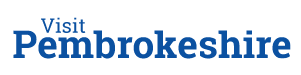 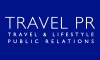 TRAVEL PR ACTIVITY SUMMARY:VISIT PEMBROKESHIREMay 2021Press Releases (4/8)Visit Pembrokeshire appoints new marketing agencies (issued 19.3.21)Introductory press release to media contacts (issued 4.5.21)Summer campaign press release (issued 6.5.21)Picnic locations recommended by members – in progress.Shorts & Round Ups (6/18)Short: Pembrokeshire Coast Path/ Celtic Camping & Bunkhouses (12.4.21)Short: Penally Abbey Hotel (sending in summer for autumn bookings as hotel is currently full)Short: Wolfscastle Country House Hotel (4.5.21)Short: Which? Magazine survey/ Twr Y Felin Hotel (10.5.21)Short: World Oceans Day (24.5.21)Short: International Surfing Day (to be issued 1.6.21)Media contact summaryCoverage – May 2021Total reach: 18.8 million (18,811,022)Average DA: 43Confirmed Press trips (12 allocated)Other key activityThe Sunday Telegraph Your Say competition will launch on 4th July28.5.21 – Travel PRCONTACTPUBLICATIONSUBJECTEmma LedgerFabulous magazine/The SunIn touch about Pembrokeshire but no press trip as Molly Reynolds recently visitedEmma CookThe Observer/Guardian onlineDeclined press trip opportunity due to cost/group sizeJoanne TweedyThe Sunday TimesUK glamping optionsRobert Lewis JonesWelsh GovernmentLiaised about a Russian film crew visiting PembrokeshireMal RogersIrish Daily Mail/Daily Mail – partner writes for MediaClash e.g. Bath Life/Exeter LivingInterested in a press visitKevin PilleyCity A.M.Liaising about a visit hooked to the Pembrokeshire coastlineGillian ThorntonPlatinumPitched additional ideas – awaiting a responseSamantha PriestleyTravel AwaitsFood festival requestTamara HinsonDaily TelegraphSelf-catering stays with cool upgradesSarah DawsonPlanet MindfulWellness/holistic places to staySteffan and Emma ChaveInwanderment.com – blog/instagramLiaising about providing outdoor activities during a visit to the countyPól Ó ConghaileNational Geographic Traveller UKNew/refurbished places to stay – sent Twr y Felin and Grove of NarberthKathy LetteTelegraphOngoing liaison about a possible glamping/hotel break – no longer a campervan-based tripCindy-Lou DaleAspect County MagazineLiaised about Wolfscastle HotelAlicia MillerBA High LifeAlcohol-related experiences request – sent breweries and vineyardsMark Bibby JacksonTravel Begins at 40Liaising about brewery visit on 2nd July Neil McAllisterPeople’s FriendInterested in staying in Pembroke in mid-JuneRichard MaddenTelegraphIsland holidays – there was no availability so we didn’t submit optionsWill HazellThe i newspaperLiaising about a press trip commissioned by Sophie LamLucy ParfordWest Country Life/Cotswold LifeLiaised about a press trip but unfortunately both magazines are only running local contentJames RuddyCampervan Magazine/Irish PostLiaising about a press tripSuhail Patel/India LathamBBC Travel ShowPut the production team in touch directly with Pembrokeshire businessesTom ChesshyreDaily MailNew hotels - Twr YFelinZoe BishopBella MagazineRoad trips round-upDATE/JOURNALISTPUBLICATIONSUMMARY7-11 MayMolly ReynoldsFabulous MagazineMarhaba Cottage (Quality Cottages)11-14 MayLottie GrossBradt dog-friendly guideOrganised various day trips24-29 MayJames RuddyCampervan Magazine, Irish Post, The Travel MagazineStaying at Twr y Felin on 26th May; visiting bug farm/grub kitchen, etc.11-13 JuneNeil McAllisterPeople’s FriendStaying at Lamphey HallLate JuneKathy LetteTelegraphCampervan trip with one night at Elm Grove Country House25-27 June Kerry WalkerTelegraph plus new commissions with Telegraph/Nat Geo Food (potentially 27-29 June)The Little Retreat (2 nts in Lotus stargazer. One day foraging with Matt Powell plus dinner)2nd JulyMark Bibby JacksonTravel Begins at 40Staying at Elm Grove. Visiting Bluestone Brewery.3rd & 4th JulySuhail PatelBBC Travel ShowAccommodation and interviews TBC31 July – 7 AugustSarah HartleyThe Mail on SundayStaying at Ria’s Cottage (Quality Cottages)16-18 AugustNick HardingCamping and Caravanning MagazineFeature on 48 hours in St. David’s23-30 OctoberLara KilnerSaturday Express magazineStaying at Hiraeth, Saundersfoot (Coastal Cottages)